Tampereen seudun fysioterapeutit ry kouluttaa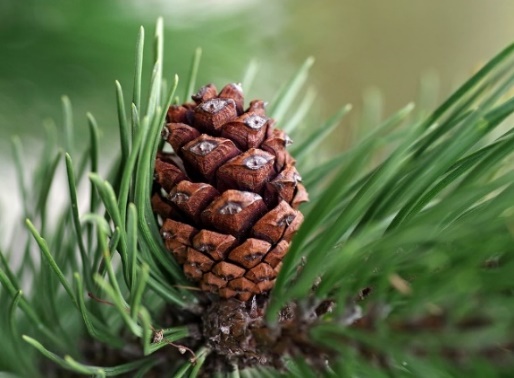 Torstaina 26.8.2021 klo 17-19 / Kaupin metsä Tampere- Jenny Turunen, ft, yrittäjä, YTM Hinta: yhdistyksen jäsenille 50 € ja yhdistyksen ulkopuolisille 65 €.ILMOITTAUMISET: koulutus.trefysioterapeutit@gmail.com, viimeistään 20.8.2021. Koulutus järjestetään, mikäli osallistujia on vähintään kuusi. Maksimi osallistujamäärä 10 hlö. Paikat täytetään ilmoittautumisjärjestyksessä. Tarvittaessa järjestetään kaksi työpajaa (varapäivä torstai 2.9.2021 klo 17-19). Ilmoittumisen yhteydessä tarvitaan seuraavat tiedot: osallistujan nimi, yhdistyksen jäsenyys, sposti ja puhelinnumero. Maksu tulee suorittaa ilmoittautumisen yhteydessä ja ilmoittautuminen on sitova. Osallistujalle sattuvan esteen vuoksi maksua ei palauteta, mutta osallistujan voi vaihtaa ilman kuluja. Mikäli työpaja perutaan järjestäjän toimesta, osallistumismaksu palautetaan. MAKSUT: 	FI64 4510 7520 0516 81 / Tampereen Seudun Fysioterapeutit. Maksun yhteydessä viestikenttään ”Metsäfysioterapia workshop ja osallistujan nimi”. Laskutus on mahdollista. Lisäohjeet workshopista lähetetään osallistujan sähköpostiin viimeistään 23.8.2021. Järjestäjä pitää oikeuden forcemajor-tilanteessa siirtää tilaisuutta tai muuttaa sisältöä. Muutoksista tiedotetaan osallistujille sähköpostin välityksellä. TERVETULOAYhdistyksen koulutustoimikuntaKouluttajaesittely ja workshopin sisältöFysioterapiaa metsässä: Miksi ja miten luontoa voi hyödyntää fysioterapiassa?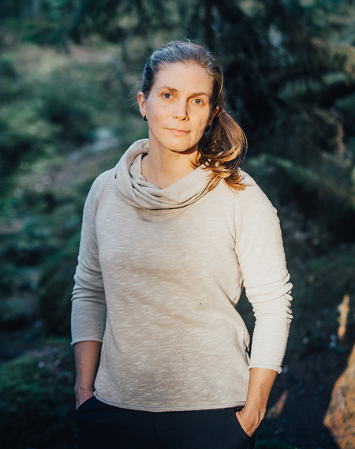 